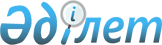 Об утверждении перечня, наименований и индексов автомобильных дорог общего пользования районного значения по Казалинскому районуПостановление акимата Казалинского района Кызылординской области от 17 января 2019 года № 6. Зарегистрировано Департаментом юстиции Кызылординской области 18 января 2019 года № 6659
      В соответствии с пунктом 7 статьи 3 и пунктом 2 статьи 6 Закона Республики Казахстан от 17 июля 2001 года "Об автомобильных дорогах" акимат Казалинского района ПОСТАНОВЛЯЕТ:
      1. Утвердить перечень, наименования и индексы автомобильных дорог общего пользования районного значения по Казалинскому району согласно приложению к настоящему постановлению.
      2. Контроль за исполнением настоящего постановления возложить на курирующего заместителя акима Казалинского района.
      3. Настоящее постановление вводится в действие со дня первого официального опубликования. Перечень, наименования и индексы автомобильных дорог общего пользования районного значения по Казалинскому району
      Продолжение таблицы
					© 2012. РГП на ПХВ «Институт законодательства и правовой информации Республики Казахстан» Министерства юстиции Республики Казахстан
				
      Аким Казалинского района 

М. Ергешбаев

       "СОГЛАСОВАНО"
Государственным учреждением
"Управление пассажирского транспорта и
автомобильных дорог Кызылординской области"
Утверждена постановлением акимата Казалинского района от "17" января 2019 года № 6
№
Индекс автомо бильных дорог
Название автомобильных дорог
Общая протяженность, километр
По категориям, километр
По категориям, километр
По категориям, километр
По категориям, километр
По категориям, километр
В том числе по покрытиям, километр
В том числе по покрытиям, километр
В том числе по покрытиям, километр
В том числе по покрытиям, километр
В том числе по покрытиям, километр
В том числе по покрытиям, километр
№
Индекс автомо бильных дорог
Название автомобильных дорог
Общая протяженность, километр
I
II
III
IV
V
Асфальто-бетонное
Черно
Черно
Черно
Гравийно-

щебеночное
Грунтовое
№
Индекс автомо бильных дорог
Название автомобильных дорог
Общая протяженность, километр
I
II
III
IV
V
Асфальто-бетонное
Гравийный
Щебень
Грунтовое
Гравийно-

щебеночное
Грунтовое
1
KNB-1
Самара-Шымкент-Аксуат
2
-
-
-
2
-
2
-
-
-
-
-
2
KNB-2
Поселок Айтеке би-Басыкара
23
-
-
-
23
-
23
-
-
-
-
-
3
KNB-3
Поселок Айтеке би-Казалинск
7
-
-
-
7
-
7
-
-
-
-
-
4
KNB-4
Казалинск-Кожабахы-Бозкол-Каукей
76
-
-
-
76
-
45
-
-
31
-
-
5
KNB-5
Казалинск-Кольарык-Бекарыстан би-Жанакурылыс
76
-
-
-
76
-
43
33
-
-
-
-
6
KNB-6
Подъезд к селу Г.Муратбаев
5
-
-
-
5
-
5
--
-
-
-
-
7
KNB-7
Подъезд к селу Жалантос батыр
2
-
-
-
2
-
2
-
-
-
-
-
8
KNB-8
Подъезд к селу К.Примов
2
-
-
-
2
-
2
-
-
-
-
-
9
KNB-9
Подъезд к селу Абай
3
-
-
-
3
-
3
-
-
-
-
-
10
KNB-10
Подъезд к селу Жанкент
5
-
-
-
5
-
5
-
-
-
-
-
11
KNB-11
Подъезд к селу Жанкожа батыр
3
-
-
-
3
-
3
-
-
-
-
-
12
KNB-12
Кожабахы-Бекарыстан би
25
-
-
-
25
-
25
-
-
-
-
13
KNB-13
Бекарыстан би-Майдаколь
10
-
-
-
10
-
10
-
-
-
-
-
14
KNB-14
Кожабахы-Бекарыстан би-Майдаколь
12
-
-
-
12
-
12
-
-
-
-
-
15
KNB-15
кольцевая дорога Казалинск
5
-
-
-
5
-
5
-
-
-
-
16
KNB-16
Самара-Шымкент-поселок Айтеке би
6,2
-
-
-
6,2
-
6,2
-
-
-
-
-
17
KNB-17
Кожабахы-Аранды
13
-
-
-
13
-
13
-
-
-
-
18
KNB-18
Бозкол-Тасарык
35
-
-
-
35
-
-
-
35
-
-
19
KNB-19
Басыкара-Алпар
31
-
-
-
31
-
-
-
31
-
-
20
KNB-20
Самара-Шымкент-Байкожа
2
-
-
-
2
-
2
-
-
-
21
KNB-21
Поселок Айтеке би-Казалинск- Коммунальное государственное казенное предприятие "Детский оздоровительный центр "Шагала" отдела образования Казалинского района"
4
-
-
-
4
-
4
-
-
-
-
-
22
KNB-22
Кольцевая дорога поселок Айтеке би
6
-
-
-
6
-
6
-
-
-
-
-
23
KNB-23
Басыкара-Абай-Жанкент
40
-
-
-
40
-
20
-
-
20
-
-
24
KNB-24
Поселок Айтеке би-Басыкара-Водокачка
9
-
-
-
9
-
-
9
-
-
-
-
25
KNB-25
Подъезд к поселок Айтеке би
3
-
-
-
3
-
3
-
-
-
-
-
26
KNB-26
Подъезд к промзоне
1
-
-
-
1
-
1
-
-
-
-
-
По району
406,2
-
-
-
406,2
-
202,2
87
-
117
-
-
№
Индекс автомобильных дорог
Название автомобильных дорог
Мосты
Мосты
Трубы
Трубы
Зеленые насаждения
Зеленые насаждения
№
Индекс автомобильных дорог
Название автомобильных дорог
Штук
Пагонный метр
Штук
Пагонный метр
Всего, километр
Снего защита
1
KNB-1
Самара-Шымкент-Аксуат
-
-
-
-
-
-
2
KNB-2
Поселок Айтеке би-Басыкара
1
22
9
78
-
-
3
KNB-3
Поселок Айтеке би-Казалинск
2
98
3
37
-
-
4
KNB-4
Казалинск-Кожабахы-Бозкол-Каукей
7
208
15
195
-
-
5
KNB-5
Казалинск-Кольарык-Бекарыстан би-Жанакурылыс
5
165
22
297
-
-
6
KNB-6
Подъезд к селу Г.Муратбаев
-
-
2
24
-
-
7
KNB-7
Подъезд к селу Жалантос батыр
-
-
-
-
-
-
8
KNB-8
Подъезд к селу К.Примов
-
-
1
10
-
-
9
KNB-9
Подъезд к селу Абай
-
-
2
25
-
-
10
KNB-10
Подъезд к селу Жанкент
-
-
3
33
-
-
11
KNB-11
Подъезд к селу Жанкожа батыр
-
-
-
-
-
-
12
KNB-12
Кожабахы-Бекарыстан би
4
88
6
68
-
-
13
KNB-13
Бекарыстан би-Майдаколь
2
44
9
105
-
-
14
KNB-14
Кожабахы-Бекарыстан би-Майдаколь
1
31
4
56
-
-
15
KNB-15
кольцевая дорога Казалинск
-
-
-
-
-
-
16
KNB-16
Самара-Шымкент-поселок Айтеке би
-
-
-
-
-
-
17
KNB-17
Кожабахы-Аранды
-
-
-
-
-
-
18
KNB-18
Бозкол-Тасарык
-
-
-
-
-
-
19
KNB-19
Басыкара-Алпар
-
-
-
-
-
-
20
KNB-20
Самара-Шымкент-Байкожа
-
-
-
-
-
-
21
KNB-21
Поселок Айтеке би-Казалинск- Коммунальное государственное казенное предприятие "Детский оздоровительный центр "Шагала" отдела образования Казалинского района"
1
36
-
-
-
-
22
KNB-22
Кольцевая дорога поселок Айтеке би
-
-
-
-
-
-
23
KNB-23
Басыкара-Абай-Жанкент
-
-
-
-
-
-
24
KNB-24
Поселок Айтеке би-Басыкара-Водокачка
-
-
-
-
-
-
25
KNB-25
Подъезд к поселок Айтеке би
-
-
-
-
-
-
26
KNB-26
Подъезд к промзоне
-
-
-
-
-
-
По району
23
692
76
928
-
-